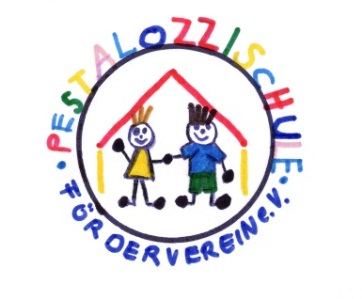 BeitrittserklärungName:	_________________________________________________Vorname:	_________________________________________________Straße:	_________________________________________________PLZ.:	__________	Ort:_________________________________Telefon:	_________________________________________________E-Mail:	_________________________________________________Ich bitte um Aufnahme in den Förderverein Pestalozzischule e.V. Bad Dürkheim   Ich zahle einen Jahresbeitrag von: _____________ €               (Mindestbeitrag 10 €)Ich ermächtige den Förderverein Pestalozzischule e.V. den Jahresbeitrag zu Beginn des Jahres von meinem Konto mittels Lastschrift einzuziehen. Zugleich weise ich mein Kreditinstitut an, die vom Förderverein Pestalozzischule e.V. auf mein Konto gezogenen Lastschriften einzulösen.
Hinweis: Ich kann innerhalb von acht Wochen, beginnend mit dem Belastungsdatum, die Erstattung des belasteten Betrages verlangen. Es gelten dabei die mit meinem Kreditinstitut vereinbarten BedingungenDie Einzugsermächtigung kann jederzeit widerrufen werden.Kontoinhaber:	 ___________________________________Bank:	 ___________________________________IBAN:	 _______________________________________________________________ ,  den _________________ ________________________________________ 
UnterschriftDatenschutzerklärung:
Mit dem Beitritt eines Mitglieds nimmt der Verein Name, Vorname, Telefonnummer, Telefonnummer, E-Mail-Adresse, Wohnadresse und Bankverbindung des Beitretenden auf. Diese Informationen werden in den EDV-Systemen der Vorstandschaft ausschließlich für den Zweck der Mitgliederverwaltung gespeichert. Jedem Vereinsmitglied wird dabei eine Mitgliedsnummer zugeordnet. Die personenbezogenen Daten werden dabei durch geeignete technische und organisatorische Maßnahmen vor der Kenntnisnahme Dritter geschützt. Sonstige Informationen zu den Mitgliedern und Informationen über Nichtmitglieder werden von dem Verein grundsätzlich nur verarbeitet oder genutzt, wenn sie zur Förderung des Vereinszweckes nützlich sind und keine Anhaltspunkte bestehen, dass die betroffene Person ein schutzwürdiges Interesse hat, das der Verarbeitung oder Nutzung entgegensteht.Nur Vorstandsmitglieder und sonstige Mitglieder, die im Verein eine besondere Funktion ausüben, welche die Kenntnis bestimmter Mitgliederdaten erfordert, erhalten eine Mitgliederliste mit den benötigten Mitgliederdaten ausgehändigt. Bei Austritt werden die oben genannten Daten des Mitglieds aus dem Mitgliederverzeichnis gelöscht. Personenbezogene Daten des austretenden Mitglieds, die die Kassenverwaltung betreffen, werden gemäß den steuergesetzlichen Bestimmungen bis zu zehn Jahre ab der schriftlichen Bestätigung des Austritts durch den Vorstand aufbewahrt